Anexo 1 – Desigualdade socioeconômica na prevalência de sobrepeso em crianças e adolescentes iranianos: pesquisa de distúrbios do peso do estudo CASPIAN-IV.Q, quintil; C, índice de concentração; SII, slope index of inequality.Anexo 2 – Desigualdade socioeconômica na prevalência de obesidade em crianças e adolescentes iranianos: pesquisa de distúrbios do peso do estudo CASPIAN-IV.	Q, quintil; C, índice de concentração; SII, slope index of inequality.Anexo 3 – Desigualdade socioeconômica na prevalência de obesidade abdominal em crianças e adolescentes iranianos: pesquisa de distúrbios do peso do estudo CASPIAN-IV.Q, quintil; C, índice de concentração; SII, slope index of inequality.Anexo 4 – Índice de concentração de distúrbios do peso em nível provincial: pesquisa de distúrbios do peso do estudo CASPIAN IV.  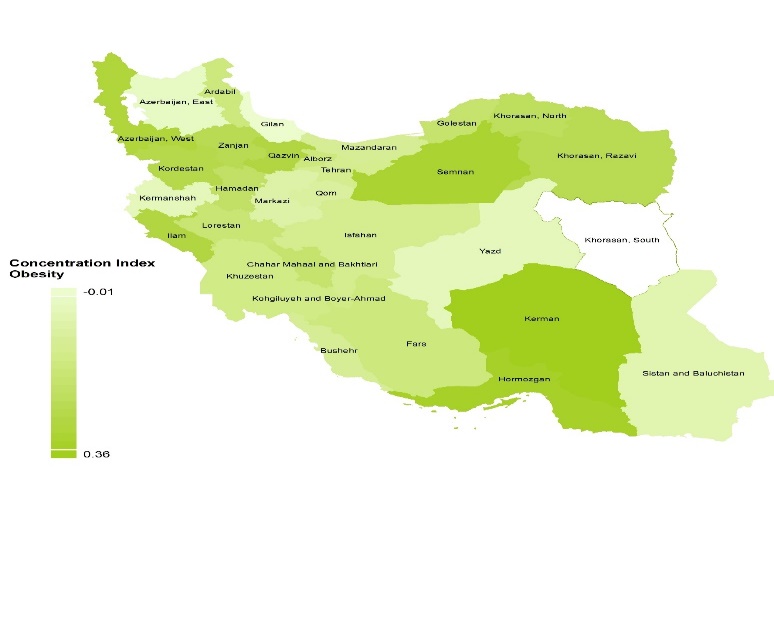 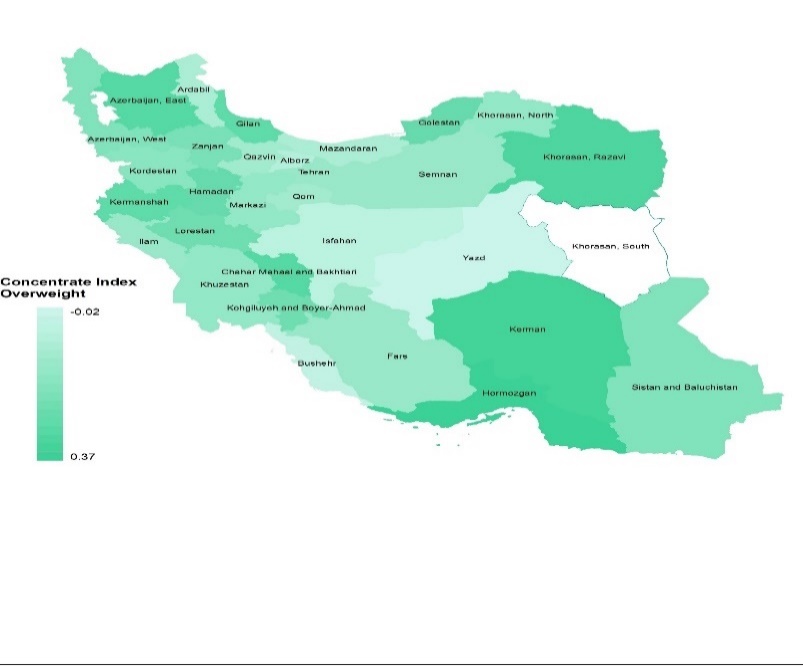 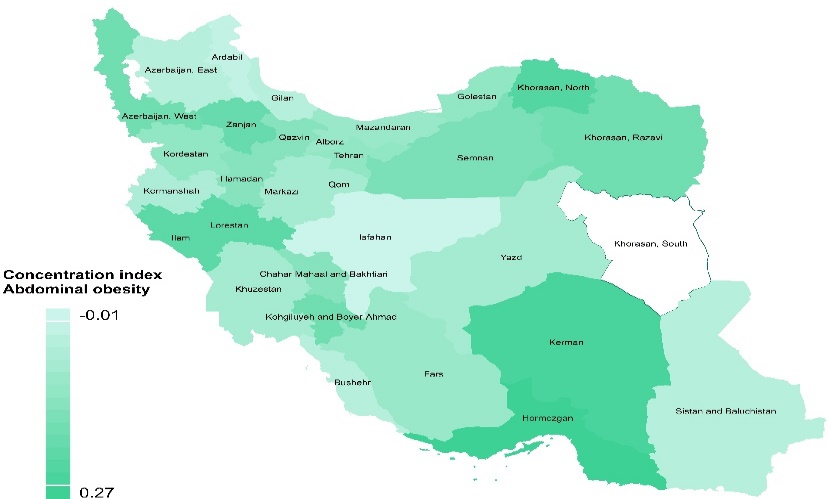 ProvínciaQ1[IC de 95%]Q2[IC de 95%]Q3[IC de 95%]Q4[IC de 95%]Q5[IC de 95%]Total[IC de 95%]SII[IC de 95%]C(SE)Ardebil10,42[5,69,18,32]12,3[7,54,19,42]16,79[11,31,24,22]10,71[6,18,17,95]16,67[10,11,26,23]13,39[10,78,16,53]-0,05[-0,19, 0,1]0,05(0,06)Bushehr14,29[9,29,21,33]13,57[8,82,20,32]15,72[10,84,22,25]15,19[10,38,21,68]13,64[9,05,20,03]14,52[12,16,17,24]0,00[-0,06,0,05]0,00(0,05)Ch. Mahal5,58[3,33,9,20]6,13[3,79,9,78]11,19[7,93,15,57]12,19[8,83,16,58]14,95[10,77,20,39]9,90[8,37,11,67]-0,12[-0,17,-0,06]0,19(0,04)Azerbaijão Oriental5,556[2,66,11,23]9,28[4,89,16,92]13,21[6,41,25,27]19,4[11,59,30,66]12,5[7,04,21,22]10,9[8,28,14,23]-0,13[-0,32,0,06]0,19(0,07)Fars 8,42[5,22,13,31]9,16[6,21,13,31]11,68[8,46,15,92]10,63[7,61,14,65]14,41[10,42,19,59]10,92[9,32,12,76]-0,06[-0,12,-0,01]0,09(0,04)Gilan7,35[4,00,13,14]8,37[5,27,13,06]12,64[9,21,17,1]19,73[15,56,24,68]18,3[14,35,23,04]14,47[12,6,16,57]-0,17[-0,30,-0,04]0,17(0,04)Golestan6,69[4,40,10,04]9,43[6,67,13,18]12,08[8,67,16,59]10,66[7,05,15,8]15,9[11,4,21,73]10,47[8,91,12,27]-0,09[-0,17,-0,01]0,15(0,04)Hamadã4,62[2,58,8,16]9,66[6,98,13,22]9,31[6,46,13,24]14,86[10,76,20,18]11,93[7,91,17,62]9,86[8,34,11,62]-0,09[-0,20,0,02]0,15(0,04)Hormozgan2,35[1,06,5,15]3,96[1,99,7,73]6,15[3,10,11,84]13,95[8,09,23,01]18,52[7,91,37,56]5,57[4,09,7,54]-0,16[-0,31,-0,01]0,37(0,08)Ilam7,77[5,17,11,53]9,22[6,02,13,86]11,82[8,05,17,04]8,97[5,92,13,38]13,13[9,53,17,82]10,12[8,53,11,96]-0,06[-0,14, 0,03]0,09(0,05)Isfahan7,22[3,48,14,38]13,74[9,45,19,55]17,09[13,32,21,65]11,04[8,10,14,88]14,14[10,66,18,54]13,45[11,66,15,48]-0,04[-0,25,0,17]0,01(0,04)Kerman 2,11[0,95,4,63]7,73[4,79,12,25]6,85[4,17,11,06]7,92[4,91,12,55]10,94[7,71,15,31]6,97[5,64,8,57]-0,1[-0,18,-0,01]0,23(0,05)Kermanshah 9,09[6,11,13,32]8,13[5,46,11,94]13,39[9,62,18,33]14,47[10,52,19,58]19,63[14,89,25,44]12,61[10,87,14,59]-0,13[-0,22,-0,04]0,17(0,04)Khorasan6,88[3,85,12]4,37[2,43,7,72]9,49[6,44,13,77]10,42[7,24,14,78]14,83[11,02,19,66]9,44[7,90,11,24]-0,11[-0,21,-0,02]0,20(0,05)Khuzistão11,29[7,47,16,71]9,92[5,71,16,67]14,19[9,52,20,63]15,33[10,4,22,04]17,19[11,58,24,75]13,51[11,23,16,18]-0,08[-0,16,-0,01]0,10(0,05)Koh&Boyer 7,10[4,76,10,46]9,01[5,95,13,43]12,68[8,83,17,86]13,23[9,09,18,85]14,14[10,62,18,59]10,99[9,37,12,84]-0,10[-0,14, -0,05]0,14(0,04)Curdistão8,64[6,14,12,02]11,99[8,95,15,88]10,79[7,45,15,38]14,29[9,98,20,04]16,54[11,14,23,86]11,63[9,97,13,52]-0,08[-0,14,-0,01]0,11(0,04)Lorestão8,94[5,54,14,11]7,38[3,88,13,59]10,31[5,63,18,14]16,67[11,22,24,04]13,92[7,87,23,45]11,17[8,89,13,93]-0,08[-0,22, 0,05]0,14(0,06)Markazi7,89[4,15,14,51]7,53[3,62,14,99]6,34[2,39,15,78]12,2[6,67,21,25]11,7[6,59,19,95]9,19[6,83,12,26]-0,06[-0,17, 0,06]0,10(0,08)Mazandaran9,86[4,77,19,29]18,64[12,59,26,71]16,19[11,8,21,82]16,08[12,4,20,6]19,1[15,71,23,03]17,14[15,07,19,43]-0,09[-0,31,0,13]0,05(0,04)Qazvin 6,57[3,85,10,98]10,93[7,87,14,98]13,64[10,12,18,13]10,48[7,23,14,96]13,62[9,79,18,63]11,27[9,64,13,13]-0,06[-0,18,0,05]0,08(0,04)Qom 9,91[5,57,17,03]10,96[7,45,15,84]17,95[13,54,23,41]17,19[13,04,22,32]16,67[12,63,21,67]15,22[13,2,17,49]-0,10[-0,24,0,04]0,08(0,04)Semnan6,42[3,09,12,87]11,52[7,46,17,36]11,28[7,95,15,78]17,58[13,51,22,57]14,03[10,7,18,18]13,17[11,32,15,26]-0,11[-0,28,0,06]0,09(0,04)Sistão-Baluchistão4,40[3,05,6,30]6,91[4,45,10,58]8,82[5,39,14,13]4,67[1,96,10,75]9,30[3,53,22,33]5,76[4,59,7,21]-0,03[-0,12,,05]0,12(0,06)Teerã9,46[4,57,18,56]13,39[8,48,20,49]14,4[10,56,19,33]17,48[13,73,22]19,52[16,23,6]16,62[14,62,18,85]-0,14[-0,23,-0,05]0,09(0,03)Azerbaijão Ocidental8,10[5,68,11,42]9,96[6,97,14,06]12,65[9,08,17,35]16,26[12,15,21,42]12,18[7,9,18,32]11,44[9,81,13,29]-0,07[-0,17,0,04]0,12(0,04)Yazd 9,52[3,61,22,84]11,29[5,46,21,89]3,61[1,17,10,66]5,83[2,63,12,4]8,13[4,77,13,51]7,33[5,25,10,15]0,04[-0,16,0,24]-0,02(0,10)Zanjan7,29[4,64,11,28]7,48[5,06,10,92]9,64[6,69,13,7]14,36[10,03,20,14]12,37[8,35,17,93]9,74[8,20,11,53]-0,08[-0,15,-0,01]0,13(0,05)Khorasan do Norte8,77[6,42,11,87]8,39[5,81,11,96]11,5[7,76,16,72]11,73[7,77,17,33]14,47[9,72,21,01]10,2[8,65,11,98]-0,06[-0,12,0,00]0,10(0,05)Alborz13,92[7,88,23,44]10,47[6,69,16,01]16,36[12,4,21,28]15,28[11,92,19,38]15,64[12,47,19,43]14,9[13,07,16,94]-0,05[-0,18, 0,08]0,04(0,04)Irã (total) 7,19[6,58,7,86]9,34[8,65,10,08]12,31[11,52,13,14]13,61[12,78,14,47]15,11[14,25,16,02]11,51[11,16,11,86]-0,10[-0,13,-0,07]0,14(0,01)ProvínciaQ1[IC de 95%]Q2[IC de 95%]Q3[IC de 95%]Q4[IC de 95%]Q5[IC de 95%]Total[IC de 95%]SII[IC de 95%]C(SE)Ardebil9,38[4,94,17,08]8,20[4,46,14,59]5,34[2,56,10,81]12,5[7,53,20,03]17,86[11,04,27,57]10,09[7,82,12,93]-0,10[-0,28,0,08]0,15(0,08)Bushehr10,53[6,33,17,01]15,71[10,57,22,73]13,84[9,28,20,14]19,62[14,14,26,57]20,78[15,08,27,93]16,26[13,78,19,1]-0,12[-0,22,-,03]0,12(0,04)Ch. Mahal3,98[2,16,7,25]6,13[3,79,9,78]4,85[2,84,8,18]7,89[5,25,11,69]11,21[7,63,16,19]6,68[5,43,8,19]-0,08[-0,15,-0,01]0,18(0,06)Azerbaijão Oriental15,08[9,81,22,47]17,53[11,16,26,44]13,21[6,41,25,27]13,43[7,12,23,9]18,18[11,43,27,68]15,78[12,62,19,55]-0,01[-0,14,0,13]0,01(0,06)Fars 4,21[2,12,8,20]3,44[1,80,6,47]5,50[3,39,8,79]6,98[4,59,10,47]7,86[5,01,12,14]5,66[4,51,7,07]-0,05[-0,09,-0,02]0,15(0,06)Gilan14,71[9,68,21,71]12,81[8,87,18,16]15,52[11,71,20,29]11,9[8,67,16,14]14,38[10,87,18,78]13,82[11,99,15,87]0,01[-0,08,0,10]-0,01(0,04)Golestan6,05[3,89,9,30]5,35[3,35,8,44]6,42[4,02,10,08]8,63[5,43,13,45]14,36[10,1,20,02]7,60[6,28,9,18]-0,09[-0,20,0,03]0,18(0,06)Hamadã3,78[1,98,7,11]6,53[4,38,9,65]4,48[2,62,7,57]4,96[2,76,8,73]15,34[10,73,21,46]6,50[5,27,7,99]-0,09[-0,27,0,09]0,19(0,06)Hormozgan1,96[0,82,4,63]1,98[0,74,5,17]5,39[2,58,10,88]6,98[3,16,14,7]11,11[3,62,29,4]3,57[2,42,5,24]-0,09[-0,17,-0,01]0,32(0,11)Ilam2,83[1,42,5,56]3,23[1,54,6,62]4,93[2,67,8,92]5,56[3,25,9,34]9,65[6,60,13,9]5,27[4,14,6,69]-0,08[-0,15,-0,02]0,25(0,07)Isfahan2,06[0,51,7,88]7,69[4,61,12,58]7,60[5,14,11,09]6,87[4,60,10,12]11,18[8,10,15,25]7,86[6,48,9,50]-0,08[-0,20,0,04]0,13(0,05)Kerman 1,76[0,73,4,16]2,90[1,31,6,31]3,65[1,84,7,14]6,44[3,77,10,77]11,32[8,03,15,74]5,27[4,13,6,70]-0,12[-0,21,-0,02]0,36(0,06)Kermanshah 9,09[6,11,13,32]8,48[5,75,12,35]10,04[6,82,14,55]9,79[6,59,14,30]11,87[8,21,16,87]9,76[8,22,11,56]-0,03[-0,07,0,00]0,05(0,05)Khorasan3,75[1,69,8,10]4,37[2,43,7,72]4,35[2,42,7,69]8,11[5,34,12,12]10,27[7,13,14,56]6,40[5,14,7,95]-0,09[-0,14,-0,03]0,21(0,06)Khuzistão8,60 [5,33,13,59]8,26[4,50,14,7]13,55[8,99,19,9]12[7,68,18,26]17,97[12,23,25,61]11,89[9,75,14,44]-0,11[-0,22,0,00]0,14(0,06)Koh&Boyer 2,78[1,45,5,26]2,15[0,89,5,06]4,23[2,21,7,93]4,76[2,49,8,90]4,71[2,81,7,81]3,66[2,75,4,86]-0,03[-0,07,0,01]0,14(0,08)Curdistão4,74[2,96,7,49]4,39[2,66,7,15]5,81[3,47,9,57]6,35[3,64,10,85]18,05[12,39,25,53]6,49[5,25,7,99]-0,11[-0,32,0,09]0,23(0,06)Lorestão4,47[2,25,8,70]8,20[4,46,14,59]12,37[7,15,20,56]14,39[9,36,21,49]7,60[3,44,15,92]9,03[6,99,11,59]-0,06[-0,25,0,12]0,17(0,06)Markazi11,4[6,72,18,69]8,60[4,35,16,31]11,11[5,38,21,57]15,85[9,42,25,46]14,89[9,01,23,63]12,33[9,58,15,74]-0,07[-0,19,0,06]0,09(0,07)Mazandaran11,27[5,73,20,97]11,86[7,15,19,05]10,48[6,99,15,41]11,25[8,19,15,28]18,43[15,09,22,31]13,94[12,06,16,06]-0,11[-0,25, 0,03]0,12(0,04)Qazvin 9,09[5,80,13,97]5,30[3,27,8,48]5,94[3,72,9,36]11,69[8,44,16,33]22,55[17,65,28,35]10,48[8,91,12,29]-0,16[-0,41,0,08]0,25(0,05)Qom 6,31[3,03,12,65]13,7[9,74,18,93]11,54[8,03,16,31]12,5[8,97,17,15]17,42[13,3,22,49]13,1[11,22,15,25]-0,10[-0,25,0,05]0,10(0,04)Semnan3,67[1,38,9,38]5,46[2,86,10,16]5,06[2,96,8,52]6,59[4,19,10,23]15,52[12,02,19,81]8,43[6,95,10,19]-0,15[-0,29,-0,01]0,28(0,05)Sistão-Baluchistão3,30[2,16,5,01]1,46[0,55,3,82]2,35[0,88,6,11]6,54[3,15,13,1]9,30[3,53,22,33]3,25[2,39,4,40]-0,05[-0,18,0,08]0,08(0,09)Teerã5,41[2,04,13,55]8,66[4,86,14,98]7,6[4,90,11,61]12,88[9,66,16,98]13,57[10,61,17,2]11,11[9,45,13,02]-0,12[-0,22,-0,02]0,13(0,04)Azerbaijão Ocidental3,91[2,33,6,50]4,63[2,70,7,81]6,72[4,22,10,55]11,79[8,31,16,46]12,82[8,42,19,05]7,19[5,90,8,73]-0,11[-0,18,-0,04]0,26(0,05)Yazd 011,29[5,46,21,89]16,87[10,23,26,54]11,65[6,72,19,44]11,25[7,19,17,18]11,33[8,71,14,62]-0,11[-0,51,0,29]0,05(0,07)Zanjan5,26[3,08,8,86]5,61[3,56,8,73]7,5[4,94,11,23]7,45[4,46,12,19]16,67[11,97,22,74]7,94[6,55,9,59]-0,11[-0,26,0,04]0,21(0,06)Khorasan do Norte3,56[2,15,5,82]3,73[2,13,6,45]6,00[3,44,10,27]10,06[6,42,15,4]7,24[4,05,12,6]5,33[4,23,6,71]-0,06[-0,14,0,02]0,20(0,07)Alborz5,06[1,91,12,74]6,40[3,57,11,19]7,06[4,55,10,81]8,33[5,89,11,67]12,09[9,30,15,56]8,83[7,41,10,5]-0,10[-0,13,-0,06]0,15(0,05)Irã (total) 5,19[4,67,5,76]6,26[5,69,6,88]7,40[6,78,8,07]9,43[8,74,10,18]13,5[12,68,14,37]8,35[8,05,8,66]-0,10[-0,16,-0,04]0,19(0,01)ProvínciaQ1[IC de 95%]Q2[IC de 95%]Q3[IC de 95%]Q4[IC de 95%]Q5[IC de 95%]Total[IC de 95%]SII[IC de 95%]C(SE)Ardebil29,17[20,94,39,04]27,64[20,45,36,22]20[13,97,27,78]28,83[21,15,37,95]29,41[20,69,39,95]26,61[23,05,30,49]-0,01[-0,22,0,20]0,00(0,04)Bushehr17,16[11,67,24,53]24,29[17,88,32,08]23,27[17,34,30,48]22,78[16,89,29,99]24,18[18,04,31,61]22,45[19,58,25,59]-0,06[-0,19,0,07]0,04(0,04)Ch. Mahal10,76[7,48,15,24]12,64[9,13,17,26]14,87[11,09,19,65]18,35[14,22,23,34]19,63[14,83,25,50]15,16[13,29,17,24]-0,11[-0,14,-0,08]0,12(0,04)Azerbaijão Oriental22,22[15,78,30,34]26,8[18,91,36,50]22,64[13,30,35,83]29,41[19,79,41,30]27,27[18,97,37,52]25,46[21,56,29,80]-0,06[-0,21,0,08]0,04(0,04)Fars 11,52[7,70,16,88]11,83[8,44,16,34]15,46[11,74,20,09]20,20[16,04,25,11]16,16[11,93,21,51]15,37[13,49,17,46]-0,08[-0,21,0,04]0,09(0,03)Gilan22,79[16,5,30,60]21,18[16,1,27,35]23,47[18,84,28,82]26,53[21,79,31,88]26,06[21,45,31,27]24,40[22,07,26,90]-0,06[-0,13,0,01]0,04(0,03)Golestan12,42[9,20,16,56]13,88[10,49,18,15]16,98[12,92,22,00]16,33[11,78,22,19]23,59[18,15,30,06]16,01[14,10,18,12]-0,11[-0,22,0,00]0,11(0,04)Hamadã9,66[6,50,14,13]19,03[15,26,23,48]15,46[11,74,20,09]21,62[16,69,27,53]23,86[18,13,30,72]17,59[15,6,19,78]-0,13[-0,28,0,02]0,12(0,03)Hormozgan6,28[3,87,10,01]5,94[3,40,10,18]11,54[7,07,18,28]20,93[13,59,30,82]25,93[12,87,45,34]9,71[7,73,12,15]-0,21[-0,4,-0,01]0,27(0,07)Ilam8,51[5,77,12,39]12,39[8,63,17,47]14,29[10,11,19,81]13,73[9,88,18,79]21,71[17,09,27,16]14,07[12,21,16,16]-0,14[-0,26,-0,03]0,17(0,04)Isfahan14,29[8,64,22,7]22,95[17,42,29,61]22,15[17,91,27,07]20,6[16,60,25,27]19,14[15,09,23,97]20,49[18,32,22,83]-0,02[-0,22,0,18]-0,01(0,03)Kerman 4,91[2,93,8,13]11,06[7,46,16,1]10,00[6,67,14,73]12,38[8,50,17,68]17,74[13,59,22,82]11,1[9,43,13,03]-0,14[-0,24,-0,04]0,2(0,04)Kermanshah 19,05[14,66,24,38]16,96[13,02,21,8]20,92[16,22,26,55]22,55[17,65,28,35]24,66[19,39,30,80]20,60[18,43,22,96]-0,08[-0,07,0,00]0,06(0,03)Khorasan11,88[7,70,17,88]9,6[6,51,13,93]14,62[10,78,19,54]15,89[11,91,20,88]21,76[17,17,27,17]15,05[13,12,17,20]-0,14[-0,24,-0,03]0,15(0,04)Khuzistão14,97[10,53,20,85]19,83[13,65,27,91]24,18[18,04,31,61]22,00[16,07,29,35]21,88[15,54,29,88]20,3[17,55,23,36]-0,08[-0,22,0,06]0,07(0,04)Koh&Boyer 7,69[5,25,11,14]7,27[4,56,11,38]7,98[5,02,12,47]10,58[6,93,15,84]14,48[10,91,18,96]9,70[8,18,11,46]-0,08[-0,19,0,02]0,15(0,05)Curdistão13,33[10,19,17,26]13,99[10,71,18,09]15,35[11,33,20,48]18,09[13,21,24,26]25,56[18,86,33,66]15,89[13,97,18,01]-0,12[-0,25,0,02]0,11(0,04)Lorestão10,00[6,38,15,33]13,11[8,18,20,36]20,62[13,69,29,84]27,27[20,34,35,51]17,72[10,77,27,76]17,05[14,26,20,25]-0,14[-0,40,0,12]0,17(0,05)Markazi14,91[9,45,22,72]16,13[9,95,25,09]23,08[14,39,34,87]29,27[20,43,40,01]17,02[10,68,26,03]19,42[16,00,23,36]-0,14[-0,26,-0,03]0,07(0,05)Mazandaran18,31[10,93,29,05]27,97[20,61,36,74]23,33[18,10,29,54]24,19[19,74,29,28]34,98[30,68,39,53]28,23[25,7,30,90]-0,2[-0,48,0,08]0,09(0,03)Qazvin 15,66[11,23,21,41]18,21[14,25,22,98]20,7[16,38,25,81]20,56[15,98,26,06]31,91[26,26,38,15]21,37[19,20,23,72]-0,16[-0,33,0,00]0,12(0,03)Qom 6,36[3,06,12,76]16,44[12,09,21,96]15,02[10,98,20,21]16,08[12,06,21,12]17,11[13,02,22,16]15,19[13,16,17,46]-0,1[-0,29,0,10]0,07(0,04)Semnan11,82[6,98,19,31]16,36[11,46,22,82]15,95[11,96,20,96]20,8[16,4,26,02]26,87[22,38,31,88]19,98[17,76,22,41]-0,19[-0,28,-0,11]0,14(0,03)Sistão-Baluchistão6,10[4,89,8,25]3,636[1,97,6,63]4,65[2,34,9,03]10,28[5,78,17,63]11,90[5,04,25,61]5,91[4,72,7,37]-0,05[-0,19,0,09]0,04(0,07)Teerã13,51[7,42,23,35]18,9[12,99,26,66]24,9[19,91,30,65]26,52[22,02,31,57]33,17[28,82,37,83]26,9[24,46,29,49]-0,27[-0,44,-0,09]0,11(0,03)Azerbaijão Ocidental13,13[10,00,17,04]11,03[7,86,15,27]13,83[10,10,18,67]23,36[18,47,29,09]24,05[18,02,31,33]16,07[14,17,18,18]-0,15[-0,33,0,02]0,15(0,04)Yazd 7,14[2,31,20,00]20,97[12,56,32,89]16,87[10,23,26,53]11,76[6,79,19,62]20,12[14,66,26,98]16,56[13,4,20,28]-0,09[-0,48,0,29]0,07(0,06)Zanjan12,10[8,58,16,78]13,71[10,36,17,93]17,14[13,16,22,02]21,28[16,27,72]27,96[21,97,34,84]17,5[15,47,19,73]-0,18[-0,27,-0,08]0,16(0,03)Khorasan do Norte14,22[11,20,17,89]16,15[12,52,20,59]23,50[18,13,29,88]29,61[23,37,36,71]31,58[24,68,39,40]20,39[18,27,22,7]-0,21[-0,33,-0,10]0,18(0,03)Alborz17,72[10,78,27,75]15,12[10,5,21,29]19,33[15,04,24,50]21,17[17,25,25,71]25,00[21,10,29,35]21,03[18,9,23,33]-0,13[-0,21,-0,04]0,09(0,03)Irã (total) 11,98[11,21,12,80]15,04[14,19,15,94]17,53[16,61,18,48]20,64[19,66,21,66]24,21[23,17,25,28]17,87[17,46,18,3]-0,15[-0,17,-0,13]0,13(0,01)